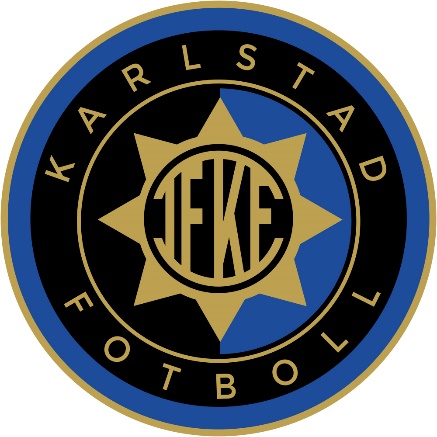 IF Karlstad Fotboll	-	UTBILDNINGSPLAN	13-15 ÅRIF Karlstad Fotboll	-	UTBILDNINGSPLAN	13-15 ÅRIF Karlstad Fotboll	-	UTBILDNINGSPLAN	13-15 ÅRIF Karlstad Fotboll	-	UTBILDNINGSPLAN	13-15 ÅRIF Karlstad Fotboll	-	UTBILDNINGSPLAN	13-15 ÅRIF Karlstad Fotboll	-	UTBILDNINGSPLAN	13-15 ÅRIF Karlstad Fotboll	-	UTBILDNINGSPLAN	13-15 ÅRIF Karlstad Fotboll	-	UTBILDNINGSPLAN	13-15 ÅRIF Karlstad Fotboll	-	UTBILDNINGSPLAN	13-15 ÅRIF Karlstad Fotboll	-	UTBILDNINGSPLAN	13-15 ÅRIF Karlstad Fotboll	-	UTBILDNINGSPLAN	13-15 ÅRIF Karlstad Fotboll	-	UTBILDNINGSPLAN	13-15 ÅRIF Karlstad Fotboll	-	UTBILDNINGSPLAN	13-15 ÅRIF Karlstad Fotboll	-	UTBILDNINGSPLAN	13-15 ÅRIF Karlstad Fotboll	-	UTBILDNINGSPLAN	13-15 ÅRIF Karlstad Fotboll	-	UTBILDNINGSPLAN	13-15 ÅRJanuariVecka 3-11Vecka 3-11MarsVecka 12-20Vecka 12-20MajVecka 21-32Vecka 21-32AugustiVecka 33-41Vecka 33-41OktoberVecka 42-50Vecka 42-50DecemberT:Fint-Dribbling3-5T:Fint-Dribbling12-14T:Nick21-23T:Fint-Dribbling33-35T:Fint-Dribbling42-44Skott6-8Pass-Mott15-17Skott24-26Pass-Mott36-38Skott45-47Pass-Mott9-11Pass-Mott-Vänd18-20Nick30-32Pass-Mott-Vänd39-41Pass-Mott48-50A:Spelbar6-8A:Spelbredd15-17A:Spelbredd21-23A:Spelbredd36-38A:Spelbar45-47Spelavstånd9-11Speldjup18-20Speldjup30-32Speldjup39-41Spelavstånd48-50F:Försvarssida3-5F:Press12-14Specialträning24-26F:Markering33-35F:Täckning42-44M:MålvaktsträningM:MålvaktsträningM:MålvaktsträningM:MålvaktsträningM:Målvaktsträning